СТРУКТУРНОЕ ПОДРАЗДЕЛЕНИЕ ДЕТСКИЙ САД КОМБИНИРОВАННОГО ВИДА «КОЛОКОЛЬЧИК»  МУНИЦИПАЛЬНОГО БЮДЖЕТНОГО ДОШКОЛЬНОГО ОБРАЗОВАТЕЛЬНОГО УЧРЕЖДЕНИЯ «ДЕТСКИЙ САД «ПЛАНЕТА ДЕТСТВА» КОМБИНИРОВАННОГО ВИДА»КОНСУЛЬТАЦИЯ ДЛЯ РОДИТЕЛЕЙ«ВОСПИТАНИЕ У ДЕТЕЙ МЛАДШЕГО ВОЗРАСТА САМОСТОЯТЕЛЬНОСТИ В САМООБСЛУЖИВАНИИ»Подготовила : Кузоятова С.И.пгт. Комсомольский 2019год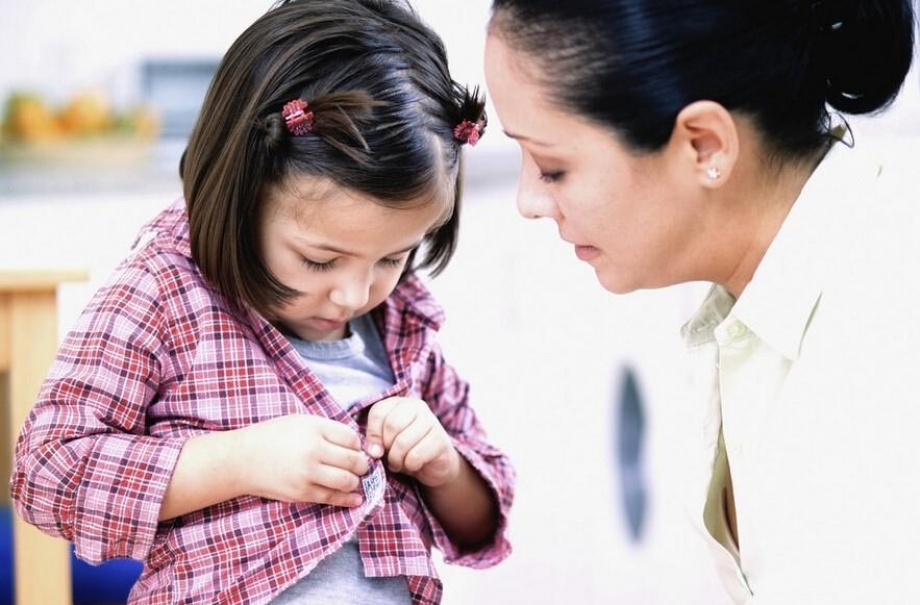            Самостоятельность - ценное качество, необходимое человеку в жизни. Самостоятельность воспитывается с раннего возраста.Дети по своей природе активны. Задача взрослых - развивать эту активность, направлять её в нужное русло, а не глушить назойливой опекой. Кому из вас незнакомо стремление ребенка к самостоятельности. «Я сам», - говорит он каждый раз, когда взрослые начинают натягивать на него рубашку, колготы, кормить его.           Взрослые торопятся прийти на помощь ребенку, спешат сделать за него сами. Им кажется, что ребенок не может выполнить это самостоятельно: порвет, упадет, уколется, а взрослый сделает всё быстрее и лучше.             Но оказывают ли взрослые действительную помощь детям, приносят ли им пользу? Разумеется, такие действия взрослых членов семьи причиняют большой вред. Ребенка лишают самостоятельности, подрывают у него веру в свои силы, приучают надеяться на других. Да и себе взрослые не облегчают работы, если подсчитать, сколько времени они тратят на обслуживание ребенка. Полезнее было бы матери и отцу потратить время на то, чтобы научить ребенка необходимым навыкам, делая это настойчиво, терпеливо. На просьбу ребенка «я сам» не следует отвечать: «Мне некогда», а лучше дать ему возможность испробовать свои силы. И родители скоро убедятся, что ребенок стал более ловким, умелым, меньше обливается при умывании, может сам раздеться и т.п.Конечно, малыш не сразу и с большим трудом приобретает необходимые навыки, ему потребуется помощь взрослых. Прежде всего, следует создать в семье необходимые условия: приспособить к росту ребенка вешалку для одежды, выделить индивидуальную полку или место на полке для хранения предметов туалета (носовых платков, лент, носков), постоянное и удобное место для полотенца и т.д.              Без создания этих условий ребенку трудно быть самостоятельным. Например, вы требуете, чтобы он был самостоятельным при умывании, но кран или умывальник расположены высоко от пола и ему трудно дотянуться до них. Однако он стремиться сделать это самостоятельно - встает на носки, изо всех сил тянет руки, а вода льется в рукава рубашки, на пол. В результате - бесполезно затраченные силы ребенка и недовольство взрослых. Поэтому в квартире все должно быть приспособлено для удобства детей.            Но создания условий еще недостаточно для формирования навыков самообслуживания и воспитания самостоятельности у детей. Необходимо также правильно руководить действиями детей. Прежде чем требовать от ребенка самостоятельности в самообслуживании, его учат действиям, необходимым в процессе одевания, умывания, еды. Обучая детей тем, или иным действиям (надеть и снять кофту, завязать шарф, намыливать руки, правильно держать ложку и т.д.), наглядно демонстрируют способ их выполнения. Показ желательно производить в несколько замедленном темпе. Если ребенок не может сразу следовать образцу, нужно оказать ему помощь. Внимание детей обращают на рациональность тех или иных способов действия. Например, полотенце после употребления нужно сначала расправить, а потом уже вешать - так оно лучше просыхает, не падает на пол; чтобы пятка сразу оказалась на месте, колготки одевают с носка, предварительно собрав их в «гармошку»; чтобы правильно надеть платье, свитер, сначала нужно определить, где у них перед (на одежде детей младшего возраста должны обязательно быть отличительные признаки: застежка, метка, вышивка).           Желательно, чтобы показ действий и попытки детей выполнять их самостоятельно взрослые сопровождали не только объяснениями, но и вопросами, направляющими внимание ребенка на необходимость действовать определенным образом. Это помогает ему быстрее усвоить способ выполнения, уяснить, почему нужно поступать именно так.            Обучая детей, учитывайте их опыт. Нельзя, например, начинать учить ребенка пользоваться вилкой, если он еще не научился правильно есть ложкой. Очень важна последовательность в обучении. Так, действия, связанные с раздеванием, быстрее осваиваются детьми, чем действия с одеванием; ребенку легче сначала научиться мыть руки, а потом и лицо.Постепенное усложнение требований, перевод ребенка на новую ступень самостоятельности поддерживают его интерес к самообслуживанию, позволяют совершенствовать навыки.            В труде по самообслуживанию ребенка учат доводить начатое до конца, выполнять работу качественно. Например, учат не только снимать одежду в определенной последовательности, но и выворачивать каждую вещь на лицевую сторону, аккуратно складывать, вешать её.В закреплении навыков самообслуживания большое место принадлежит игре. В играх с куклой можно, например, закрепить знания детей о последовательности в одевании, раздевании, умывании. С помощью игровых персонажей (куклы, мишки, петрушки) можно наблюдать за тем, как ребенок ест, умывается, одевается.             Воспитывая самостоятельность, старайтесь как можно реже прибегать к замечаниям, наставлениям. Порицаниям. Больше опирайтесь на поощрения и похвалу. Как отмечают психологи, чувство стыда ребенок переживает менее остро, чем чувство гордости. Поэтому по отношению к детям младшего дошкольного возраста чаще применяют положительную оценку. Положительная оценка порождает у них интерес, стремление улучшить свой результат, дает им возможность увидеть, чему они научились, чему еще нужно научиться. За что можно похвалить ребенка в труде по самообслуживанию? Похвалы заслуживает старание, усидчивость, находчивость ребенка, стремление оказать внимание, помощь родителям, овладеть новыми действиями.Оценивая то или иное действие ребенка, недостаточно ему сказать: «Молодец» или «Неправильно», следует конкретно указать, что сделано ребенком хорошо, а что ему не совсем удалось. Ваши оценки важны для ребенка, именно потому вы должны быть тактичным и придерживаться меры, чтобы не порождать рядом с уверенностью самоуверенность. Похвала не должна быть фальшивой, преувеличенной. Она должна быть заслуженной. Объективная оценка помогает укреплять у детей желание делать всё самим, умение преодолевать трудности, добиваться результата.              В младшем дошкольном возрасте дети обладают большой подражательностью. Все виденное ими, и хорошее и плохое, отражается в их поведении. Поэтому, желая воспитать у детей самостоятельность, аккуратность, отец и мать должны быть примером для подражания. Если они сами не будут класть вещи на место, аккуратно с ними обращаться, а станут лишь требовать этого от детей, то им не удастся воспитать у своего ребенка привычки к аккуратности. Дети школьного возраста также должны быть примером для младших братьев и сестёр.             При воспитании у детей самостоятельности в самообслуживании учитываются их возрастные особенности. Так, если поручить ребенку, которому нет еще трех лет, самостоятельно завязывать шнурки, то эта задача окажется для него слишком сложной. Конечно, можно достичь определенного результата, но это будет победа ценой излишнего возбуждения ребенка. Раз это далось ему не сразу, значит, задача предложена несвоевременно или подана, не умело.              Труд должен приносить ребенку радость. Поэтому не надо упрекать его в медлительности и небрежности. Это может вызвать отрицательное эмоциональное состояние, повлечь за собой нежелание принять участие в труде следующий раз. Опыт придет постепенно. Сначала нужно вызвать интерес. Важно, чтобы с раннего детства ребенок усвоил, что работать трудно, но почетно. Учебный труд, который станет впоследствии для ребенка основным видом труда, потребует от него больших усилий, упорства, настойчивости, т.е. тех умений, которыми он овладеет в дошкольном возрасте.